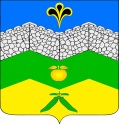 СОВЕТАДАГУМСКОГО СЕЛЬСКОГО ПОСЕЛЕНИЯКРЫМСКОГО РАЙОНАР Е Ш Е Н И Еот 23.11.2017 г.								№  145хутор АдагумО внесении изменений в решение Совета Адагумского сельского поселения Крымского района от 31 октября 2016 года №90 «Об установлении налога на имущество физических лиц на территории Адагумского сельского поселения Крымского района»В  соответствии с Федеральным законом от 30 сентября 2017 года № 286-ФЗ «О внесении изменений в часть вторую Налогового кодекса Российской Федерации и отдельные законодательные акты Российской Федерации», главой 32 Налогового кодекса Российской Федерации, уставом Адагумского сельского поселения Крымского района,  Совет Адагумского сельского поселения Крымского района, р е ш и л:       1.  Внести в решение Совета Адагумского сельского поселения Крымского района от 31 октября 2016 года № 90  «Об установлении налога на имущество физических лиц на территории  Адагумского сельского поселения Крымского района»    следующие изменения:1) пункт 2 изложить в следующей редакции:2.Установить налог на имущество физических лиц исходя из кадастровой стоимости объекта налогообложения налоговые ставки в следующих размерах:2) строку 2 таблицы пункта 3 изложить в следующей редакции:3) пункт 5 изложить в следующей редакции:5. Физические лица, имеющие право на налоговые льготы, установленные законодательством о налогах и сборах, представляют в налоговый орган по своему выбору заявление о предоставлении налоговой льготы, а также вправе представить документы, подтверждающие право налогоплательщика на налоговую льготу.Подтверждение права налогоплательщика на налоговую льготу осуществляется в порядке, аналогичном порядку, предусмотренному пунктом 3 статьи 361.1 НК РФ.Форма заявления о предоставлении налоговой льготы и порядок ее заполнения, формат представления такого заявления в электронной форме утверждаются федеральным органом исполнительной власти, уполномоченным по контролю и надзору в области налогов и сборов.При возникновении права на льготу в течении календарного года перерасчет налога производится с месяца, в котором возникло это право. В случае обращения с заявлением о  представлении  льготы по уплате налога перерасчет суммы налогов производится не более чем за три налоговых периода, предшествующих календарному году обращения, но не ранее даты возникновения у налогоплательщика права на налоговую льготу.2. Настоящее решение подлежит опубликованию.3. Решение вступает в силу с 1 января 2018 года, но не ранее чем по истечении одного месяца со дня его официального опубликования и не ранее 1-го числа очередного налогового периода.ГлаваАдагумского сельского поселенияКрымского района                                                                      П. Д. БагмутОбъекты налогообложенияНалоговая ставка, %1) жилые дома, квартиры, комнаты;- объекты незавершенного строительства в случае, если проектируемым назначением таких объектов является жилой дом;- единые недвижимые комплексы, в состав которых входит хотя бы один жилой дом;- гаражи и машино-места;0,1- хозяйственные строения или сооружения, площадь каждого из которых не превышает  и которые расположены на земельных участках, предоставленных для ведения личного подсобного, дачного хозяйства, огородничества, садоводства или индивидуального жилищного строительства.2) объекты налогообложения, включенные в перечень, определяемый в соответствии с п. 7 ст. 378.2 НК РФ, в отношении объектов налогообложения, предусмотренных абз. 2 п. 10 ст. 378.2 НК РФ;(Офисы, объекты торговли, общественного питания, бытового обслуживания)1,0- объекты налогообложения, кадастровая стоимость каждого из которых превышает 300 млн. руб.3) прочие0,52 в размере 100 % налога – семьи погибших и пропавших без вести участников боевых действий.